2024年上半年成人高等教育学士学位外国语水平考试报名流程一、通过浏览器打开电子科技大学中山学院成人教育系统首页网址：http://edu.wencaischool.net/dzkjzs/console/二、进行学位外语考试报名1、选择网站首页上方“其他”中“学位外语报名”。（参考图一）2、填写个人姓名及个人身份证号（参考图二）3、核对个人信息（24级学号为临时学号无需理会），手机号可以修改为个人接收短信提醒或电话联系的手机号码。核对无误，确认报名。（参考图三）*如果个人姓名或证件号信息有误的请及时联系管理人员。4、报名成功后请按缴费流程在缴费时间内完成缴费，未完成缴费学生视为放弃报名考试。如果不想报名可以点击右下角的“取消报名”进行取消。（参考图四）5、缴费流程可下载通知附件二。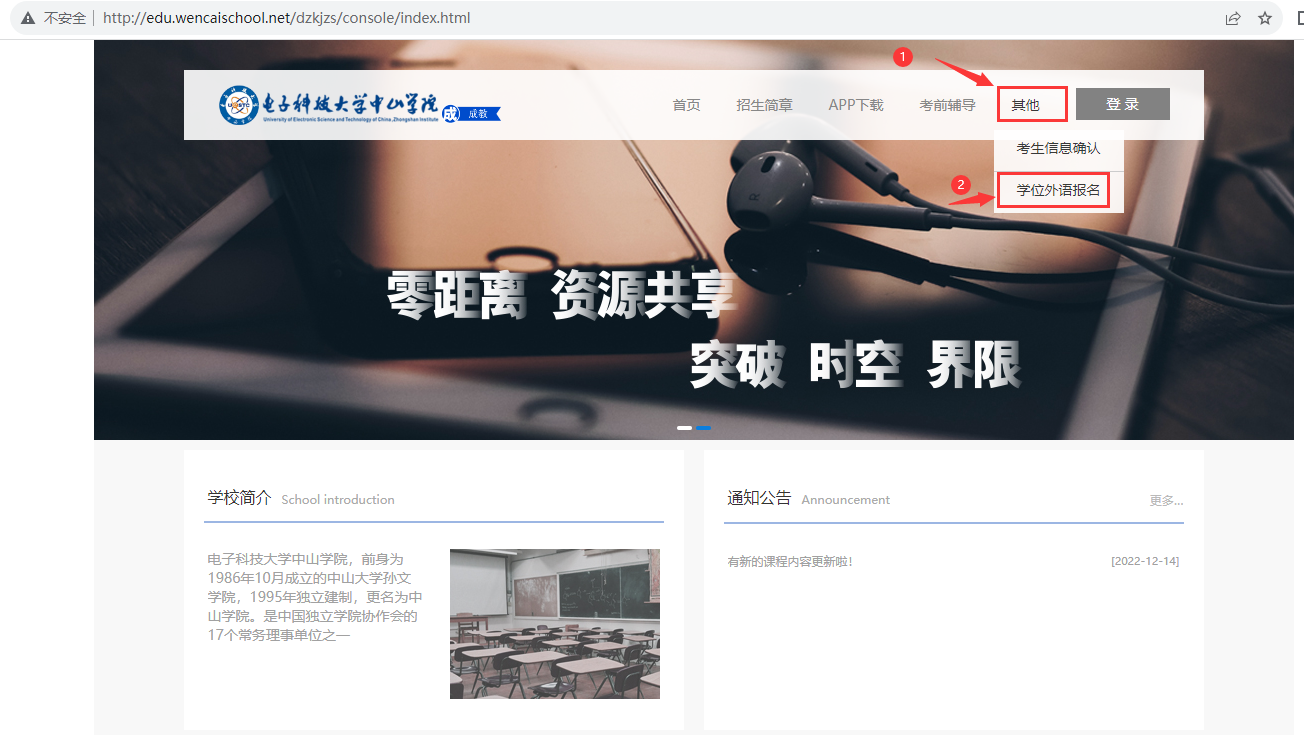 （图一） 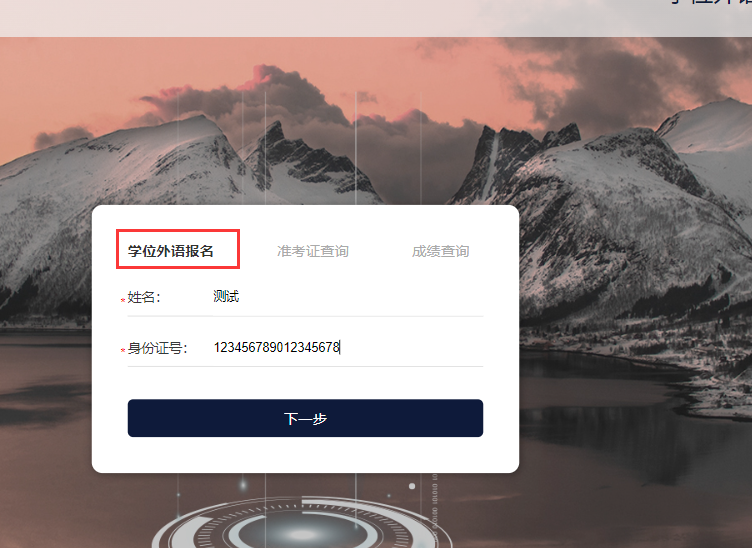 （图二）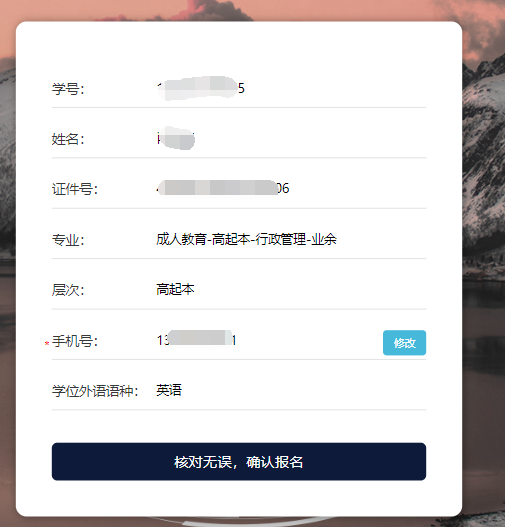 （图三）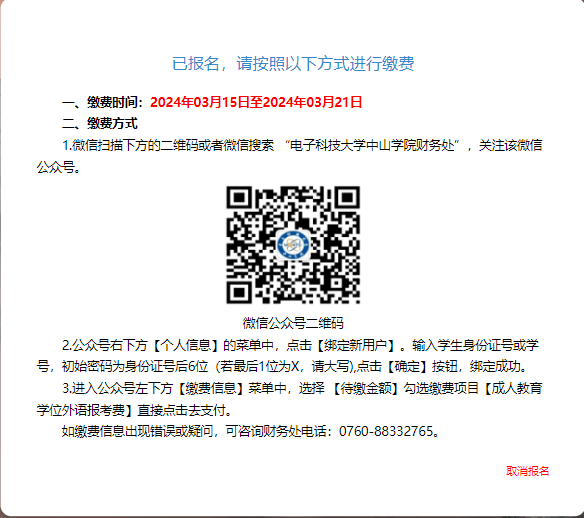 （图四）